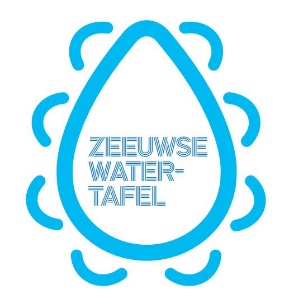 Zeeuwse Watertafel – thematafel WegenHoe beperken we de overstromingsgevoeligheid van het wegennet?Acceptatie van risico’s en voorbereid op gevolgenCommunicatie: weet men wat te doen? Waar zijn de zwakke plekken? Wegen opdelen of compartimenten maken?Wegen hoog leggen (1 meter voldoende om tijd te kopen of hoger?!)Evacuatie/Gevolgbeperking?
Zorg voor verminderen van hele ruimte (incl wegen) voor overstromingsgevoeligheid. Gevolgbeperking in meerlaagse veiligheid?Verticaal of horizontaal evacueren?Voorbereiden in de koude fase (opleiden, trainen, oefenen) (ook met defensie en brandweer)Preventie voorkomt doden. Kost misschien (te) veel?Kiezen voor preventie (collectief) met alle gemeenten, VRZ, RWS en waterschap?Klimaatverandering voorkomenExtra brede dijkzones/landschappenExtra secundaire keringen aanleggen en gebruiken als ontsnappingsroute?WisselpoldersEvacuatieroutes plannen en communicerenInnovatieve vervoersoplossingenCombineren met andere leuke ontwikkelingenGrondoverschotten gebruiken alvast voor terpenEen week vooraf evacueren zodat er tijd is om weg te komen
Kies een scenario ook wanneer je niet weet hoe hoog de zeespiegel stijgt (best guess)Preventie, je weet uit welke richting het water komtAls Vlaketunnel bottleneck is, dan daar een alternatieve verbinding voor vinden/aanleggen (sowieso goed ivm vakantieverkeer)Kiezen voor veilige locaties, delen wel en niet onder water Voorzieningen (ziekenhuizen) er op aanpassen en bereikbaar houdenWoningbouw aanpassen; drijvende woningen, woningen op palenLessen uit andere gebieden: Utrechtse heuvelrug, IndonesiëHoogste locaties Zuidwestelijke Delta, duinen en binnensteden